Методическая разработка  факультатива по теме «В мире натуральных чисел»Математика, 5 классБАЖЕНОВА ЛЮДМИЛА АЛЕКСАНДРОВНА, учитель математики, МКОУ «Илирская СОШ №2», Иркутская область, Братский район, п. Прибрежный.Тип факультативного занятия:  систематизации обобщения знаний и уменийФормы работы учащихся: фронтальная, индивидуальная.Оборудование, демонстрационный материал: компьютер, мультимедиа проектор, презентация, карточки для работы, карточки жетоны: звезда, квадрат, треугольник, круг.Цель факультативного занятия:развивать у учащихся готовность и способность к саморазвитию и самообразованию на основе мотивации к обучению и познанию; выбор наиболее эффективных способов решения задач в зависимости от конкретных условий;планирование, определение последовательности действий;умение точно выражать свои мысли в соответствии с задачами коммуникации;привитие интереса к математике;углубление знаний учащихся по теме “Действия с  натуральными  числами”;расширение кругозора учащихся через исторические факты, с использованием материала о родном крае;воспитание любви к родному краю и чувство гордости за Байкальский регион – колыбель заповедной системы России;формирование у учащихся потребности поддержки заповедной системы России и ООПТ родного края. Ход факультативного занятия:Эпиграфом к нашему уроку будут слова А. С. Пушкина«Человек, который не любит, не знает, не помнит свою историю, не имеет будущего»А. С. ПушкинI  Организационный моментСегодня на уроке мы  повторим все действия натуральными числами с применением материала  о родном крае, о природе родного края.За каждый правильный ответ  будет выдаваться жетон: звезда – 5 баллов, квадрат – 4 балла, треугольник – 3 балла, круг – 2 балла.  В конце занятия наградим  самых активных участников, у которых будет больше «звездочек».   За каждое  выполненное задание учащиеся получают жетоны от экскурсоводов«Счастье – это быть с природой, видеть ее, говорить с ней». С этого высказывания  начинаем наш урок.  Мы отправимся в путешествие на теплоходе.  Помогать нам во время путешествия будут экскурсоводы (учащиеся с класса).  Чтобы отправиться в  путешествие нам с вами надо приобрести, что…?  (билеты).  Мы их получим, если немного потрудимся.II  Актуализация знаний1. Вычислите (устно):      38                                                                     +  52:    2+   5 -   39        40∙        2+     10∙       10+  10972. Какое  слово «лишнее»Слагаемое,  множитель, делимое, делитель, частное, январь, разностьКакое числа получились в ответе первого примера, второго задания, третьего примера? Что связано с этими ответами? (11 января отмечается День заповедников и национальных парков, впервые его стали отмечать в 1997 году.  11 января 1917 года в России был образован Баргузинский заповедник.  В этом году он отметил 100 – летие .   Кто знает что такое заповедник? (ответы учащихся). (Рассказ экскурсоводов)1. Заповедники - это территории, на которых человеку запрещено охотиться на животных,Даже насекомые и растения находятся под охраной государства. Заповедники создаются с целью охраны и защиты животного и растительного мира от истребления. Для того чтобы просто погулять в заповеднике, требуется специальное разрешение от организаций, которые занимаются охраной природы (показ слайдов:  заповедник на карте,  красивые места заповедника).2.Заповедник был создан 11 января 1917 года для сохранения популяции соболя и носил название «Баргузинский соболиный заповедник». В период основания в заповеднике насчитывалось не более 30 соболей. На данный период времени Баргузинский заповедник является комплексным и носит название «Баргузинский государственный природный биосферный заповедник».  Протяженность Баргузинского заповедника вдоль береговой линии Байкала равняется примерно  100 км.(показ слайдов:  заповедник на карте,  красивые места заповедника).Посмотрите, как прекрасна природа  нашего заповедника  -Хотите прогуляться по интересным местам, узнать много нового и интересного?Мы отправимся в путешествие по Баргузинскому заповеднику. (Все задания показываются на слайдах.  Задания № 1 и № 2 на карточках)Задание № 11. Чтобы узнать, сколько рыб в заповеднике вставьте пропущенное числоВ  заповеднике 50 видов рыб. Какие же рыбы водятся в заповеднике?1. Разгадайте кроссворд  запишите ключевое слово. 1)  Назовите число, в котором одинаковое количество букв и цифр2)  Как называется результат сложения?3)  Увеличить число в несколько раз, что это значит?4)  4358 – это...5)  Сколько получится в результате: (4395 -395): 800 = ?Какое ключевое слово у вас получилось?  Что вы знайте  про эту рыбу? (выступление экскурсовода про  рыбу - омуль, показ рисунка на слайде)2. При правильном выполнении действий вы узнаете еще один вид рыб11 ∙ 10=43 ∙ 11 =54 : 9 =49 : 7 =1111 : 11   = 128 : 4 = 1000 : 5  =  1452 : 1 =  408 : 4 =  (Рассказ  экскурсовода о голомянке, показ слайда)Путешествие продолжаетсяЗадание № 2 Сколько видов птиц обитает в заповеднике?Чтобы узнать найдите значение выражения:    (4444 : 44) ∙ 8 – 543  =             А) 101    Б) 808    В) 265(В заповеднике 265 видов птиц, рассказ экскурсовода, показ на слайде)Разнообразие в животный мир заповедника вносят разнообразные птицы.Черный аист. Птица крупнее гуся, длиной около 1 м. Окраска черная, с металлическим отливом, брюшная сторона белая. Клюв, горло и ноги ярко-красные, длинные. Гнезда строятся на высоте 6-10 м на сломанных вершинах огромных кедров, лиственниц, иногда на боковых ветвях в 1,0-1,5 м от ствола. Гнездо представляет собой массивное грубое сооружение из сучьев, веток, глины, дерна. Плоский лоток гнезда выстилается мхом, сухой травой, перьями и шерстью. В кладке бывает 2-4 серовато- или зеленовато-белых.Орлан -белохвост – хищная птица, достигающая больших размеров, при этом самки значительно крупнее самцов. ... Вес самцов, не превышает 5к.  В длину птица достигает 70-95 сантиметров.Орлан- белохвост и чёрный аист, гнездящиеся на охраняемой территории, включены в Международную Красную книгуВ заповедниках обитают животные, которые занесены в Красную книгу.  Красный - значит опасность. Эти животные  опасности: они исчезают. Минута отдыха. Сядьте поудобнее, расслабьтесь. Полюбуйтесь просторами Байкала. Послушайте песню. (Песня «Славное море священный Байкал», слайд)Путешествие продолжается	Задание № 3 Какие животные обитают в заповеднике?  Назовите некоторые из них. Для этого расшифруете анаграммы:  рпаен   лоьосб   емдевьд   абракаг  (нерпа, соболь, медведь, кабарга)Рассказ экскурсовода о байкальской нерпе (слайд)Байкальская не́рпа  – единственный в мире вид тюленя, который живёт в пресной воде. Обитает в озере Байкал. Детёнышей нерпа рождает на берегу, в снежном логове. Большая часть нерп рождается в середине марта. Детёныши имеют мех белого цвета, что позволяет им в первые недели жизни быть незаметными на снегу.1. Определите скорость нерпы в воде, если она проплывает 90 км за 5 часов? 2.   Рассказ экскурсовода Баргузинский соболь с темным густым шелковистым мехом отличается необыкновенной красотой и притягательностью (показ слайда)3. Рассказ экскурсовода. Кабарга — самый мелкий из оленей, обитающих в нашей стране. Длина ее тела не более 1 метра, а вес —  15-20 кг. В отличие от всех других оленей у кабарги нет рогов, а у самцов есть саблевидные клыки  (показ слайда)4. Вес  взрослого  медведя 300 кг, а вес кабарги 15 кг. Во сколько раз медведь тяжелее кабарги?  (показ слайда, медведь).Путешествие продолжаетсяЗадание № 4Сколько  же примерно  видов  растений произрастает в заповеднике? Вы узнаете при правильном решении уравнений. (Задание на карточках, слайде)I – В 4х + 10 х = 28000II – в 18х – 11х = 14000III – В21х + х  = 44000 Ответы учащихся. (У вас у всех получилось  2000, показать на слайде разные виды растений.Экскурсоводы рассказывают  о крупноцветковом башмачке  (показ слайда)Редкий вид, находящийся в состоянии, близком к угрожаемому. Включен в Красную книгу Российской Федерации. 
 Длиннокорневищное травянистое многолетнее растение. Стебель 25–50 см высотой, железисто- волосистый.. Околоцветник лилово -или  фиолетово -розовый, верхний листочек широкоовальный, боковые листочки неравнобокие, яйцевидно-ланцетные, острые. Губа башмачковидная, сильно вздутая, морщинистая. Плод – коробочка. Зацветает обычно на 18-й год, цветет в июне – начале июля.Наше путешествие подходит к концу. Домашнее задание: Составить задачи или кроссворд по теме «Натуральные числа» с использованием материала о растениях, животных,  лишайниках, мхах, которые занесены в Красную книгу. (чтение стихотворения экскурсоводом)Сберечь природу — долг и мой и твой,
Не дать погибнуть ей в пожаре дней.
Природа сердце раскрывает пред тобой,
Скорей же ты его согрей.
Не рви цветок, а лучше клумбу посади,
Не мучай листик, он живой как ты,
Ты лучше дерево взрасти,
Для птиц, смотрящих с высотыИтог факультативного занятия:1. Подсчитывается количество жетонов.  Выявляются победители. (Экскурсоводы)2. Отзывы от учащихся  о данном факультативе (письменно на листочке) -  Понравилось ли данное мероприятие;-  что нового для себя вы узнали?;-  как нужно относиться к природе? 3.  Считайте ли вы, что   «Счастье – это быть с природой, видеть ее, говорить с ней».4.  Награждение медалями (5 самых лучших учеников).Литература и ресурсы:1. http://gorod.tomsk.ru/index-1307867204.php2. http://gorod.tomsk.ru/index-1307867204.php3. http://www.resort.ru/article_ozero_baikal_samoe_glubokoe_ozero_v_mire4. https://yandex.ru/images?parent-reqid=1485267106798159-446633354876893219618348-man1-1457&uinfo=sw-1366-sh-768-ww-1263-wh-660-pd-1-wp-16x9_1366x7685. http://pozdravok.ru/pozdravleniya/prazdniki/den-zapovednikov-parkov/3.htmПриложение:  Образец медали1   стр.         Зеленый фон, красная надпись                                         2 стр. (зеленый фон, фото соболя)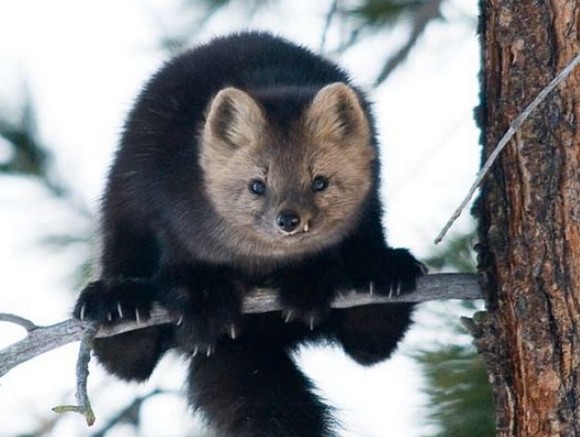 Образец жетонов 12345ОЯНГЛМАКО111211011020030401202473734002212133437313231133114113671551164111310311210110420175303223234102101123622161003220156070908019712349722002109321014519914210682016713012049089191014521069201103211121412210221104